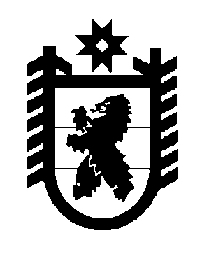 Российская Федерация Республика Карелия    ПРАВИТЕЛЬСТВО РЕСПУБЛИКИ КАРЕЛИЯПОСТАНОВЛЕНИЕот 24 января 2014 года № 10-Пг. Петрозаводск О размерах регионального стандарта стоимостижилищно-коммунальных услуг на первое полугодие 2014 годапо муниципальным образованиямПравительство Республики Карелия постановляет:1. Установить размеры регионального стандарта стоимости жилищно-коммунальных услуг на первое полугодие 2014 года по муниципальным образованиям согласно приложению.2. Настоящее постановление распространяется на правоотношения, возникшие с 1 января 2014 года.            Глава Республики  Карелия                                                            А.П. Худилайнен